                                                          ПОСТАНОВЛЕНИЕ                                  ПРОЕКТ               Главы муниципального образования«Натырбовское сельское поселение»                              .                                              №     .                                                  с. Натырбово             «Об утверждении муниципальной программы «По профилактике                правонарушений и обеспечению общественной безопасности  на территории                          муниципального образования «Натырбовское сельское поселение»       на 2017 год»        В соответствии с Федеральным законом от  06 октября 2003 года № 131-ФЗ «Об общих принципах организации местного самоуправления в Российской Федерации», Уставом муниципального образования «Натырбовское сельское поселение»                                                                     П О С Т А Н О В Л Я Ю :Утвердить муниципальную программу  «По профилактике правонарушений и обеспечению общественной безопасности  на территории муниципального образования «Натырбовское сельское поселение» на 2017 год» (Приложение № 1).2.  Контроль за исполнением постановления оставляю за собой.            3.  Настоящее Постановление  обнародовать на информационном стенде в                  администрации  поселения  и разместить  на  официальном сайте                  администрации в сети Интернет  по  адресу:   //adm-natyrbovo.ru//            4. Настоящее Постановление вступает в силу со дня его обнародования.Глава муниципального образования«Натырбовское сельское поселение»                                    Н.В.Касицына                                                                                                                     Приложение                                                                                                                                            к Постановлению главы                                                                                                                    МО «Натырбское сельское поселение»                                                                                                                                            №       от                       201  г.Муниципальная программа«По профилактике правонарушений и обеспечению общественной       безопасности  на территории муниципального образования «Натырбовское сельское поселение» на 2017 год»Паспорт программы.Характеристика проблемы,на решение которой направлена Программаи обоснование необходимости ее решения.В муниципальном образовании «Натырбовское сельское поселение» осуществляется планомерная работа по решению задач, направленных на повышение доверия граждан к правоохранительным органам, усиление борьбы с незаконным оборотом наркотиков организованными преступными группировками, многоуровневую профилактику, укрепление взаимодействия правоохранительных органов с муниципальными органами власти.Решение многих вопросов межведомственного характера в области укрепления правопорядка и общественной безопасности на территории муниципального образования «Натырбовское сельское поселение» осуществляется в рамках муниципальных целевых  программ.Реализация муниципальных  программ «Комплексные меры по профилактике терроризма и экстремизма на территории муниципального образования «Натырбовское сельское поселение» на 2016 год»,  «Повышение безопасности дорожного движения на территории муниципального образования «Натырбовское сельское поселение» на 2016 год», способствовали снижению отдельных показателей криминогенной обстановки  на территории муниципального образования «Натырбовское сельское поселение».Проблемы табакокурения, алкоголизма и других социально-негативных явлений среди детей и молодежи являются не менее значимыми, чем проблема распространения наркомании.Одной из острых проблем современного общества является приверженность большого числа людей к злоупотреблению спиртными напитками. Особенно тревожит тот факт, что средний возраст приверженцев алкоголя постоянно снижается. Несмотря на высокий уровень информированности и образованности, распитие спиртных напитков все же является популярным времяпрепровождением в определенных кругах.Уголовно-исполнительная система не имеет достаточных возможностей для исправления осужденных и предупреждения совершения ими новых преступлений.Основными причинами сложившейся ситуации в сфере укрепления правопорядка и общественной безопасности являются низкий уровень профилактической работы среди населения; проблемы материально-технического обеспечения правоохранительных органов и других органов и учреждений, осуществляющих деятельность в данной сфере; недостаточный уровень привлечения подростков и молодежи к досуговой и внеурочной деятельности.Таким образом, требуется дальнейшее решение проблем в области укрепления правопорядка и общественной безопасности на территории муниципального образования «Натырбовское сельское поселение».Решение вышеназванных проблем возможно только при условии комплексного подхода и согласованных действий различных органов и структур, занимающихся профилактикой правонарушений и укреплением правопорядка и общественной безопасности.При этом использование программно-целевого метода является наиболее приемлемым подходом, который позволит преодолеть негативные тенденции в сфере правопорядка и общественной безопасности и эффективно использовать средства  бюджета муниципального образования «Натырбовское сельское поселение».Основная цель и задачи Программы.Главная цель Программы - укрепление правопорядка и общественной безопасности на территории муниципального образования «Натырбовское сельское поселение» как необходимое условие соблюдения защиты прав и свобод жителей района, повышение безопасности дорожного движения для обеспечения охраны жизни, здоровья граждан и их имущества, гарантий их законных прав на безопасные условия движения на автомобильных дорогах  муниципального образования «Натырбовское сельское поселение», закрепление тенденции к сокращению распространения наркомании и связанных с ней правонарушений.                   Основными задачами реализации Программы являются:-    осуществление   организационной,    научно-методической и информационной  деятельности  по профилактике правонарушений;- обеспечение  профилактики  правонарушений   на улицах и в общественных местах;- повышение качества  воспитательной  работы  в образовательных     учреждениях; - профилактика противоправного поведения несовершеннолетних;- привлечение детей  и  молодежи  к  участию  в спортивных мероприятиях;- содействие социальной адаптации осужденных, а также  лиц,  освободившихся  из   мест   лишения свободы,  и  несовершеннолетних,  прибывших   из специальных   учебно-воспитательных   учреждений закрытого    типа;    - профилактика новых преступлений (повторных) среди осужденных;- повышение раскрываемости преступлений;- совершенствование    системы     профилактики потребления  наркотиков  различными  категориями населения,    прежде    всего    молодежью     и несовершеннолетними;- содействие организации и проведению  операций по  профилактике  правонарушений,  связанных   с использованием и оборотом наркотиков, а также по пресечению незаконного оборота наркотиков;- содействие  трудозанятости  лиц,   отбывающих наказание в виде лишения свободы;- формирование позитивного общественного мнения о правоохранительной системе сельского поселения и результатах её деятельности, а также повышение доверия граждан к правоохранительным органам.Ожидаемые результаты реализации Программы.  Реализация программных мероприятий позволит:- снизить количество правонарушений, совершенных на территории муниципального образования «Натырбовское сельское поселение»;- обеспечить соблюдение прав и свобод жителей муниципального образования «Натырбовское сельское поселение»;- обеспечить устойчивую тенденцию к снижению повторных правонарушений;- увеличить степень информированности населения поселения  по  вопросам  профилактики злоупотребления    наркотиками     и     другими психоактивными веществами.Сроки и этапы реализации программы.Сроки реализации программы – 2017 год.Предполагается проведение следующих работ:- мониторинг текущего состояния обеспечения общественной безопасности и правопорядка на территории муниципального образования «Натырбовское сельское поселение»;- выявление проблем, связанных с обеспечением общественной безопасности и правопорядка на территории муниципального образования «Натырбовское сельское поселение»;                  - разработка  плана мероприятий по обеспечению общественной безопасности и правопорядка;- создание системы мониторинга за ходом  реализации программы;- проведение программных мероприятий;- оценка полученных результатов.Целевые индикаторы (показатели),характеризующие ход реализации Программы.Индикаторы и показатели, характеризующие ход реализации Программы, позволяют охарактеризовать полноту достижения цели и задач Программы в предусмотренные сроки и включают следующие группы индикаторов:индикаторы цели Программы, которые отражают конечный результат деятельности;индикаторы задач Программы, которые отражают непосредственный результат.Показатели результативности Программы характеризуют прогресс в достижении цели, решении задач Программы, реализации программных мероприятий.Применяемые индикаторы основываются на уже существующих программах сбора информации. Источниками информации для расчета показателей результативности являются внутренняя отчетность администрации муниципального образования «Натырбовское сельское поселение» и  данные мониторинга. Показатели результативности отражают существо измеряемых характеристик, что обеспечивает однозначность их понимания как специалистами, так и конечными потребителями услуг, включая индивидуальных потребителей.Методика оценки эффективности Программы.Программа не предусматривает бюджетной и экономической эффективности.Методика оценки социальной эффективности Программы заключается в определении количественных и качественных характеристик изменения ситуации в сфере укрепления правопорядка и общественной безопасности на территории муниципального образования «Натырбовское сельское поселение»Оценка количественных характеристик эффективности Программы будет ежегодно производиться на основе использования системы целевых индикаторов.Качественные характеристики, влияющие на эффективность Программы, определяются социальным эффектом, который может выражаться в расширении информационного пространства для укрепления правопорядка и общественной безопасности, внедрении социокультурных технологий преодоления негативных  стереотипов, противодействия экстремизму и формирования толерантного сознания в обществе, повышении  правосознания  как в молодежной среде, так и среди взрослого населения, снижении степени распространенности негативных  установок в обществе. Данные изменения будут измеряться в ходе мониторинговых, социологических исследований.Механизм реализации Программы.        Заказчиком Программы является администрация муниципального образования «Натырбовское сельское поселение».        Администрация муниципального образования «Натырбовское сельское поселение» осуществляет руководство и текущее управление реализацией Программы, разрабатывает в пределах своей компетенции нормативные правовые акты, необходимые для реализации Программы, проводит анализ и формирует предложения по рациональному использованию финансовых ресурсов Программы, в случае необходимости подготавливает в установленном порядке предложения по внесению изменений в Программу.        Подготовка предложений для включения в Программу   осуществляется  заместителем главы администрации муниципального образования «Натырбовское сельское поселение».              Реализация Программы осуществляется в соответствии с требованиями действующего законодательства.Контроль за целевым предоставлением и расходованием бюджетных средств осуществляет Совет народных депутатов муниципального образования «Натырбовское сельское поселение».Оценка социально-экономической эффективностиреализации Программы.Социальная эффективность Программы определяется совершенствованием системы  мер по укреплению правопорядка и общественной безопасности и состоит в следующем:- минимизация возможности совершения противоправных действий на территории муниципального образования «Натырбовское сельское поселение»;- предупреждение преступлений и правонарушений среди несовершеннолетних;- повышение информированности населения о системе  мер по укреплению правопорядка и общественной безопасности;- формирование единого информационного пространства для пропаганды и  внедрения социокультурных технологий преодоления негативных общественных стереотипов, повышения уровня правосознания в обществе;- снижение уровня преступности, повышения уровня доверия населения к органам исполнительной власти и правопорядка.Методикаоценки эффективности реализации ПрограммыОценка эффективности реализации Программы осуществляется по следующим показателям:R1 - Удельные затраты на одного жителя сельского поселения на проведение мероприятий по укреплению правопорядка и общественной безопасности;         R2 - Удельные затраты на одного несовершеннолетнего на проведение мероприятий по укреплению правосознания в молодежной среде.    Показатель R1 рассчитывается по формуле:                                    V1                              R1 = ----- ,                                    N1где:V1 – объем средств на проведение мероприятий по укреплению правопорядка и общественной безопасности в отчетном году,N 1 – количество жителей муниципального образования «Натырбовское сельское поселение».Показатель N 1 определяется по данным Федеральной службы государственной статистики.Показатель R2 рассчитывается по формуле:                                       V2                                R2 = -----,                                       Kгде:           V2 - затраты на проведение мероприятий по укреплению правосознания в молодежной среде в отчетном году;       K - количество несовершеннолетних, проживающих на территории муниципального образования «Натырбовское сельское поселение».Комплекс мероприятий и финансовое обеспечение реализации программы.УРЫСЫЕ ФЕДЕРАЦИЕАДЫГЭ РЕСПУБЛИКМУНИЦИПАЛЬНЭ  ГЪЭПСЫКIЭ ЗИIЭ «НАТЫРБЫЕ  КЪОДЖЭ ПСЭУПI»385434 с. Натырбово,ул. Советская № 52тел./факс 9-76-69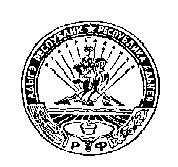 РОССИЙСКАЯ ФЕДЕРАЦИЯРЕСПУБЛИКА АДЫГЕЯМУНИЦИПАЛЬНОЕ ОБРАЗОВАНИЕ«НАТЫРБОВСКОЕ СЕЛЬСКОЕ ПОСЕЛЕНИЕ»385434 с. Натырбово, ул. Советская № 52тел./факс 9-76-69Наименование программыМуниципальная программа «По профилактике правонарушений и обеспечению общественной безопасности на территории муниципального образования «Натырбовское сельское поселение»  на 2017 год»Основания разработки программыФедеральный закон № 131-ФЗ от 06.10.2003 г. «Об общих принципах организации местного самоуправления в Российской Федерации». Заказчик программыАдминистрация муниципального образования «Натырбовское сельское поселение»Исполнители программы-Администрация муниципального образования «Натырбовское сельское поселение»;                                                       - МО МВД России «Кошехабльский» Разработчик программыАдминистрация муниципального образования «Натырбовское сельское поселение»Цель программыЦель Программы: - укрепление правопорядка и общественной безопасности на территории муниципального образования «Натырбовское сельское поселение» как необходимое условие соблюдения защиты прав и свобод жителей поселения;                 - повышение безопасности дорожного движения для обеспечения охраны жизни, здоровья граждан и их имущества, гарантий их законных прав на безопасные условия движения на автомобильных дорогах муниципального образования «Натырбовское сельское поселение» ;          - закрепление тенденции к сокращению распространения наркомании и связанных с ней правонарушений.Основные задачи программы -    осуществление   организационной,    научно-методической и информационной  деятельности  по профилактике правонарушений;- обеспечение  профилактики  правонарушений   на улицах и в общественных местах;- повышение качества  воспитательной  работы  в образовательных     учреждениях; - профилактика противоправного поведения несовершеннолетних;- привлечение детей  и  молодежи  к  участию  в спортивных мероприятиях;- содействие социальной адаптации осужденных, а также  лиц,  освободившихся  из   мест   лишения свободы,  и  несовершеннолетних,  прибывших   из специальных   учебно-воспитательных   учреждений закрытого    типа;    - профилактика     повторнойпреступности;- совершенствование    системы     профилактики потребления  наркотиков  различными  категориями населения,    прежде    всего    молодежью     инесовершеннолетними;- содействие организации и проведению  операций по  профилактике  правонарушений,  связанных   с использованием и оборотом наркотиков, а также по пресечению незаконного оборота наркотиков;- профилактика   новых  преступлений    среди осужденных;- содействие  трудозанятости  лиц,   отбывающих наказание в виде лишения свободы.Сроки реализации программы 2017  годОбъемы и источники финансированияСредства бюджета муниципального образования «Натырбовское сельское поселение»  – 1000 рублей.Важнейшие целевые индикаторы программыИндикаторы (показатели) достижения цели:- количество правонарушений, совершенных на территории муниципального образования «Натырбовское сельское поселение»;-количество преступлений, совершенных несовершеннолетними на территории муниципального образования «Натырбовское сельское поселение»;- количество граждан, повторно совершивших правонарушения.Социально-экономическая эффективность реализации программыРеализация программы позволит:- снизить количество правонарушений, совершенных на территории муниципального образования «Натырбовское сельское поселение»;- обеспечить соблюдение прав и свобод жителей поселения;- обеспечить устойчивую тенденцию к снижению повторных правонарушений;- увеличить степень информированности населения   по  вопросам  профилактики злоупотребления    наркотиками     и     другими психоактивными веществами.Система организации контроля за ходом исполнения программы- контроль за целевым использованием бюджетных средств осуществляет Совет  народных депутатов  муниципального образования «Натырбовское сельское поселение».                                                      № п/пМероприятияМероприятияОбъем средств, тыс. руб.2017Объем средств, тыс. руб.2017Сроки реализацииИсполнителиИсполнители1.Разработка  плана мероприятий по укреплению правопорядка и общественной безопасностиРазработка  плана мероприятий по укреплению правопорядка и общественной безопасности--май 2017 гАдминистрация МО «Натырбовское сельское поселение»; межмуниципальный отдел МВД России «Кошехабльский»                                                      Администрация МО «Натырбовское сельское поселение»; межмуниципальный отдел МВД России «Кошехабльский»                                                      2.Организация мониторинга и анализа складывающейся обстановки и состояния  правопорядка и общественной безопасностиОрганизация мониторинга и анализа складывающейся обстановки и состояния  правопорядка и общественной безопасности--В течение 2017 г.Администрация МО «Натырбовское сельское поселение»; межмуниципальный отдел МВД России «Кошехабльский»                                                      Администрация МО «Натырбовское сельское поселение»; межмуниципальный отдел МВД России «Кошехабльский»                                                      3.Обеспечение участия общественности в деятельности формирований правоохранительной направленности, добровольных народных дружин, активизация  работы  внештатных сотрудников милицииОбеспечение участия общественности в деятельности формирований правоохранительной направленности, добровольных народных дружин, активизация  работы  внештатных сотрудников милиции--В течении 2017г.Администрация МО «Натырбовское сельское поселение».Администрация МО «Натырбовское сельское поселение».4.Реализация   комплексных мер  по обеспечению миграционного учета и режима пребывания иностранных граждан, прибывающих  на территорию МО «Натырбовское сельское поселение»Реализация   комплексных мер  по обеспечению миграционного учета и режима пребывания иностранных граждан, прибывающих  на территорию МО «Натырбовское сельское поселение»--В течении 2017 г.Администрация МО «Натырбовское сельское   поселение»;   МВДУправление Федеральной миграционной службы.                                                       Администрация МО «Натырбовское сельское   поселение»;   МВДУправление Федеральной миграционной службы.                                                       5.Анализ, обобщение и внедрение опыта проводимой в Кошехабльском районе  работы по укреплению правопорядка и общественной безопасностиАнализ, обобщение и внедрение опыта проводимой в Кошехабльском районе  работы по укреплению правопорядка и общественной безопасности--Май- июнь 2017 гАдминистрация МО «Натырбовское сельское поселение»; межмуниципальный отдел МВД России «Кошехабльский»                                                    Администрация МО «Натырбовское сельское поселение»; межмуниципальный отдел МВД России «Кошехабльский»                                                    6.Организация проведения отчетов участковых уполномоченных милиции перед  населениемадминистративных участков, коллективами предприятий, учреждений, организацийОрганизация проведения отчетов участковых уполномоченных милиции перед  населениемадминистративных участков, коллективами предприятий, учреждений, организаций--В течение 2017 г.Администрация МО «Натырбовское сельское поселение»; межмуниципальный отдел МВД России «Кошехабльский»                                                      Администрация МО «Натырбовское сельское поселение»; межмуниципальный отдел МВД России «Кошехабльский»                                                      7.Освещение в СМИ проблематики по состоянию  правопорядка и общественной безопасностиОсвещение в СМИ проблематики по состоянию  правопорядка и общественной безопасности--В течение 2017 г.Газета «Кошехабльские вести»Газета «Кошехабльские вести»8.Организация  пропаганды  здорового образа жизни подростков и молодежи, их ориентации на духовные ценности в средствах массовой информации и ИнтернетОрганизация  пропаганды  здорового образа жизни подростков и молодежи, их ориентации на духовные ценности в средствах массовой информации и Интернет1,01,0В течение 2017 г.Руководство образовательных учреждений,Сельские СДКРуководство образовательных учреждений,Сельские СДК99Проведение тематических уроков в образовательных учреждениях МО «Натырбовское сельское поселение»  по повышению правосознания подростков и молодежи.Проведение тематических уроков в образовательных учреждениях МО «Натырбовское сельское поселение»  по повышению правосознания подростков и молодежи.-В течение 2017г.Общеобразовательные школы МО «Натырбовское сельское поселение».  1010Организация взаимодействия администрации МО «Натырбовское сельское поселение»  с органами внутренних дел, ФСБ, МЧС по вопросу координации действий  по укреплению правопорядка и общественной безопасностиОрганизация взаимодействия администрации МО «Натырбовское сельское поселение»  с органами внутренних дел, ФСБ, МЧС по вопросу координации действий  по укреплению правопорядка и общественной безопасности-В течение 2017г.Администрация МО «Натырбовское сельское поселение»; межмуниципальный отдел МВД России «Кошехабльский»                                                      